REGULAMIN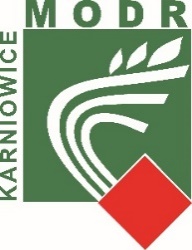 MAŁOPOLSKIEGO  KONKURSU NA NAJLEPIEJ PROWADZONĄ PASIEKĘ w 2022 rokuOrganizowanego przez Małopolski Ośrodek Doradztwa Rolniczego z siedzibą w KarniowicachMałopolski Ośrodek Doradztwa Rolniczego z siedzibą w Karniowicach organizuje „Konkurs na najlepiej prowadzoną pasiekę  w Małopolsce w 2022 roku” zwany także w dalszej części regulaminu Małopolskim Konkursem Pasiek  2022 lub konkursem.I. CELCelem Małopolskiego Konkursu Pasiek 2022 jest podnoszenie poziomu i unowocześnianie gospodarki pasiecznej, poprzez kształtowanie i upowszechnianie najlepszych wzorców w urządzaniu pasieki,  zachowaniu higieny i walce z chorobami pszczół, poprawie estetyki pasiek, urządzaniu pracowni pasiecznych, podnoszenia poziomu jakości pozyskiwanych produktów pszczelich oraz promocja pszczelarstwa. II. ORGANIZATOROrganizatorem Małopolskiego Konkursu Pasiek jest Małopolski Ośrodek Doradztwa Rolniczego z siedzibą w Karniowicach.Do współpracy w przeprowadzeniu konkursu Organizator zaprasza organizacje zawodowe pszczelarzy działające na terenie Małopolski a w szczególności:  Wojewódzki Związek  Pszczelarzy w Krakowie, Karpacki Związek Pszczelarzy w Nowym Sączu, Pogórski Związek Pszczelarzy w Tarnowie, a także Zrzeszenia Pszczelarzy z obszaru województwa małopolskiego.III. ADRESACI KONKURSU           Pszczelarze prowadzący pasieki zarejestrowane na terenie Małopolski.IV. WARUNKI UCZESTNICTWADo konkursu mogą przystąpić pszczelarze z obszaru województwa małopolskiego, prowadzący pasieki zarejestrowane u Powiatowego Lekarza Weterynarii na obszarze województwa małopolskiego i posiadające nadany przez niego numer weterynaryjny pasieki.Zostały zgłoszone w terminie przewidzianym regulaminem konkursu tj. do 15 sierpnia 2022 roku.Spełniają pozostałe wymogi regulaminuZgłoszenia do konkursu są dokonywane na formularzu zgłoszeniowym  zamieszczonym na stronie Internetowej Małopolskiego Ośrodka Doradztwa Rolniczego w Karniowicach. Zgłoszeń do konkursu mogą dokonywać: Związki Pszczelarzy, działające na terenie Małopolski, które  mogą wytypować do konkursu  po 2 pasieki. Zrzeszenia lub Stowarzyszenia Pszczelarzy, mające siedzibę w Małopolsce, które mogą  wytypować do konkursu 1 pasiekę. Pszczelarze niezrzeszeni mogą także zgłosić do konkursu swoje pasieki, z których zakwalifikowane do konkursu zostaną 2 pasieki, według kryterium kolejności zgłoszeń).Organizacje Zawodowe Pszczelarzy (związki lub stowarzyszenia), dokonują zgłoszenia, przesyłając do organizatora konkursu drogą pocztową lub elektroniczną wypełniony formularz zgłoszenia (zał. nr 1.) oraz zgodę na przetwarzanie danych osobowych (zał. nr 3 zał. nr 4). Pszczelarze, który nie są zrzeszeni, wypełniając stosowny formularz zgłoszeniowy (zał. nr 2.) oraz  zgodę na przetwarzanie danych osobowych do celów konkursu. (zał. nr 3 oraz zał. nr 4.) Pasieka, która uzyskała najwyższą ocenę i zajęła w konkursie I miejsce,  może ponownie uczestniczyć w konkursie najwcześniej po upływie 3 lat, a pozostałe pasieki uczestniczące w konkursie najwcześniej po upływie 2 lat. V. PROCEDURA KONKURSU     1. Zatwierdzenie przed Dyrektora MODR Regulaminu ,,Konkursu na najlepiej prowadzoną          pasiekę  w Małopolsce w 2022 roku” i  powołanie komisji konkursowej.Nadsyłanie zgłoszeń przez pszczelarzy.Weryfikacja nadesłanych zgłoszeń pod względem formalnym przez komisję konkursową.Wizytacja pasiek pozytywnie zweryfikowanych przez komisję konkursową i ocena według kryteriów oceny pasiek (zał. nr. 5).Komisja konkursowa dokonuje oceny wg. zatwierdzonej skali punktowej dla poszczególnych kryteriów oceny na formularzu oceny prowadzonym dla każdej ocenianej pasieki.Ogłoszenie wyników konkursu i wręczenie laureatom nagród oraz dyplomów za uczestnictwo w konkursie dokonane będzie podczas XXVI Wojewódzkiej Konferencji Pszczelarskiej  w Karniowicach w 2023 roku.VI. ADRES ORGANIZATORAMAŁOPOLSKI OŚROEK DORADZTWA ROLNICZEGO z/s w Karniowicach, ul. Osiedlowa 9, 32-082 KarniowiceDział Rolnictwa Ekologicznego i Ochrony Środowiska Osoba odpowiedzialna z  ramienia MODR:  dr inż. Jacek Kostuchtel. 12/ 285-21-13 w.256kom. 600-199-494e-mail: jacek.kostuch@modr.pl                                   				         Załącznik nr 1 do Regulaminu.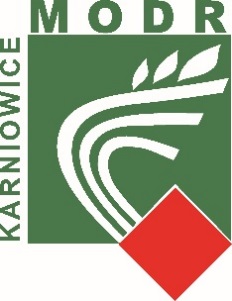                                    ZGŁOSZENIEDO MAŁOPOLSKIEGO KONKURSU PASIEK 2022DLA PSZCZELARZY ZRZESZONYCHZwiązek Pszczelarzy/ Zrzeszenie/ Stowarzyszenie/ ........................................................................................w....................................zgłasza  niniejszym następującą pasiekę /pasieki/   do  Małopolskiego Konkursu Pasiek  w roku 2022 r.Nazwisko i imię Pszczelarza, adres, nr tel., e-mail :1. ......................................................................................................................................................................................................................................................………………………………………………………………………………….NUMER WETERYNARYJNY PSIEKI …………………………………….Stwierdzam, że w/w Pszczelarz  /Pszczelarze/  zgodził/li/ się na udział w konkursie                                               Data : ........................................               ………………………………………                                                                                              Podpis  Prezesa  Koła  PszczelarzyAkceptacja Zarządu Związku Pszczelarzy/Zrzeszenia Pszczelarzy/ Stowarzyszenia PszczelarzyData: …………………………       ………………………………………………                                                                                      Podpis Prezesa Zarządu Związku Pszczelarzy /                                                                                            Zrzeszenia Pszczelarzy / Stowarzyszenia   Pszczelarzy Oświadczam , że w dniu zgłoszenia  pasieki do konkursu posiadam aktualny numer weterynaryjny pasieki podany w zgłoszeniu.  Zgodnie z ustawą z dnia  29.08.1977 r. o ochronie danych osobowych  (Dz. U. z 2002 r. Nr 101.poz. 926 z późn. zm.) wyrażam zgodę na gromadzenie  oraz przetwarzanie moich danych osobowych Przez Małopolski Ośrodek Doradztwa Rolniczego z siedzibą w Karniowicach, ul. Osiedlowa 9, 32-082 Karniowice, w zakresie  moich danych osobowych oraz prowadzonej działalności pasiecznej, zawartych w formularzu zgłoszeniowym do Konkursu Pasiek, w celu udostepnienia ich na stronie Internetowej Małopolskiego Ośrodka Doradztwa Rolniczego z siedzibą w Karniowicach zainteresowanym podmiotom. Zgodnie z w/w ustawą przysługuje mi prawo do wglądu do treści swoich danych, możliwości ich aktualizacji oraz żądania usunięcia.      Podanie danych i wyrażenie zgody jest dobrowolne, jednakże niezbędne do zamieszczenia na stronie Internetowej MODR z/s w KarniowicachData ……………………     Podpis Właściciela Pasieki ……………………………………						Załącznik nr 2 do Regulaminu.                                   ZGŁOSZENIEDO MAŁOPOLSKIEGO KONKURSU PASIEK 2022      DLA PSZCZELARZY NIEZRZESZONYCHNiniejszym  zgłaszam następującą pasiekę /pasieki/   do  Małopolskiego Konkursu Pasiek  w roku 2022 r.Nazwisko i imię Pszczelarza, adres  i  nr tel. e-mail :1. ..............................................................................................................................................................................................................................………………………………………………………………………….NUMER WETERYNARYJNY PSIEKI …………………………………….Data : ........................................                      …………………………………..                                                                                   Podpis  Właściciela PasiekiOświadczam , że w dniu zgłoszenia  pasieki do konkursu posiadam aktualny numer weterynaryjny pasieki podany w zgłoszeniu.  Zgodnie z ustawą z dnia  29.08.1977 r. o ochronie danych osobowych  (Dz. U. z 2002 r. Nr 101.poz. 926 z późn. zm.) wyrażam zgodę na gromadzenie  oraz przetwarzanie moich danych osobowych Przez Małopolski Ośrodek Doradztwa Rolniczego z siedzibą w Karniowicach, ul. Osiedlowa 9, 32-082 Karniowice, w zakresie  moich danych osobowych oraz prowadzonej działalności pasiecznej, zawartych w formularzu zgłoszeniowym do Konkursu Pasiek, w celu udostepnienia ich na stronie Internetowej Małopolskiego Ośrodka Doradztwa Rolniczego z siedzibą w Karniowicach zainteresowanym podmiotom. Zgodnie z w/w ustawą przysługuje mi prawo do wglądu do treści swoich danych, możliwości ich aktualizacji oraz żądania usunięcia.      Podanie danych i wyrażenie zgody jest dobrowolne, jednakże niezbędne do zamieszczenia na stronie Internetowej MODR z/s w KarniowicachData ……………………         Podpis Właściciela Pasieki…………………………………..                                                                   Załącznik nr 3 do Regulaminu. Informacja o przetwarzaniu danych osobowychZgodnie z art. 13 rozporządzenia Parlamentu Europejskiego i Rady (UE) 2016/679 
z 27.04.2016 r. w sprawie ochrony osób fizycznych, w związku z przetwarzaniem danych osobowych 
i w sprawie swobodnego przepływu takich danych oraz uchylenia dyrektywy 95/46/WE (ogólne rozporządzenie o ochronie danych) (Dz.Urz. UE L 119, s. 1) – dalej RODO − informujemy, że: Administrator danych osobowychAdministratorem Pani/Pana danych osobowych jest Małopolski Ośrodek Doradztwa Rolniczego z siedzibą w Karniowicach, ul. Osiedlowa 9 (zwanym dalej MODR). Inspektor Ochrony Danych Wyznaczyliśmy Inspektora Ochrony Danych w MODR, z którym można się kontaktować pod numerem telefonu (12) 285-21-13 lub 14 wew. 215, pod adresem email: iod@modr.pl lub pisemnie na adres naszej siedziby wskazany w pkt. I.   Cele i podstawy przetwarzaniaPani/Pana dane osobowe przetwarzane będą:1.  w celu wykonania usługi, tj. świadczenia usług szkoleniowych i upowszechnieniowych  (udział w szkoleniu, kursie, pokazie, konferencji i konkursie) na podstawie Pani/Pana zgody (podstawa z art. 6 ust. 1 lit. a RODO) i na podstawie Pani/Pana zainteresowania naszą ofertą (podstawa z art. 6 ust. 1 lit. b RODO)2. w celach archiwalnych (dowodowych) będących realizacją naszego prawnie uzasadnionego interesu zabezpieczenia informacji na wypadek prawnej potrzeby wykazania faktów (art. 6 ust. 1 lit. f RODO);3.  w celu ewentualnego ustalenia, dochodzenia lub obrony przed roszczeniami - będącego realizacją naszego prawnie uzasadnionego w tym interesu (podstawa z art. 6 ust. 1 lit. f RODO);4. w celu oferowania Pani/Panu przez nas usług bezpośrednio (marketing bezpośredni),                 w tym dobierania ich pod kątem Pani/Pana potrzeb, czyli profilowania, będącego realizacją naszego prawnie uzasadnionego w tym interesu (podstawa z art. 6 ust. 1 lit. f RODO).W każdej chwili przysługuje Pani/Panu prawo do wycofania zgody na przetwarzanie Pani/Pana danych osobowych, ale cofnięcie zgody nie wpływa na zgodność z prawem przetwarzania, którego dokonano na podstawie Pani/Pana zgody przed jej wycofaniem.  Prawo do sprzeciwuW każdej chwili przysługuje Pani/Panu prawo do wniesienia sprzeciwu wobec przetwarzania Pani/Pana danych na podstawie pkt III - opisanych powyżej. Przestaniemy przetwarzać Pani/Pana dane w tych celach, chyba że będziemy w stanie wykazać, że w stosunku do Pani/Pana danych istnieją dla nas ważne prawnie uzasadnione podstawy, które są nadrzędne wobec Pani/Pana interesów, praw 
i wolności lub Pani/Pana dane będą nam niezbędne do ewentualnego ustalenia, dochodzenia lub obrony roszczeń.W każdej chwili przysługuje Pani/Panu prawo do wniesienia sprzeciwu wobec przetwarzania Pani/Pana danych w celu prowadzenia marketingu bezpośredniego. Jeżeli Pani/Pan skorzysta z tego prawa – zaprzestaniemy przetwarzania danych w tym celu.Prawa osób, których dane dotycząZgodnie z RODO, przysługuje Pani/Panu:prawo dostępu do swoich danych oraz otrzymania ich kopii;prawo do sprostowania (poprawiania) swoich danych;prawo do usunięcia danych, ograniczenia przetwarzania danych;prawo do wniesienia sprzeciwu wobec przetwarzania danych;prawo do przenoszenia danych;prawo do wniesienia skargi do organu nadzorczego.   Okres przechowywania danych Pani/Pana dane osobowe przechowywane będą przez okres wynikający                               z obowiązujących nas przepisów tj. Instrukcji Kancelaryjnej i Jednolitego Rzeczowego Wykazu Akt wytworzonych na podstawie powszechnie obowiązujących przepisów dotyczących archiwów.  Pani/Pana dane osobowe będą przetwarzane przez okres konieczny do realizacji usługi, w tym w celach sprawozdawczych MODR oraz przez okres, w którym mogą ujawnić się roszczenia związane z wykonaną usługą, czyli przez 10 lat od końca roku, w którym usługa została wykonana.  Dane przetwarzane dla potrzeb marketingu bezpośredniego naszych usług możemy przetwarzać do czasu, aż Pani/Pan zgłosi sprzeciw względem ich przetwarzania w tym celu lub ustalimy, że się zdezaktualizowały.Odbiorcy danychPani/Pana dane osobowe mogą zostać ujawnione jednostkom nadrzędnym i urzędom dokonującym kontroli MODR.Informacja o wymogu/dobrowolności podania danychPodanie danych osobowych jest dobrowolne, jednakże niepodanie danych może skutkować niemożliwością świadczenia usługi.Zgoda na przetwarzanie danych osobowychWyrażam zgodę na przetwarzanie moich danych osobowych w celu świadczenia usług szkoleniowych i upowszechnieniowych (udział w szkoleniu, kursie, pokazie, konferencji i konkursie) przez Małopolski Ośrodek Doradztwa Rolniczego (udział w szkoleniu, kursie, seminarium, konferencji) zgodnie z powyższą informacją. ………………………………………Podpis Jednocześnie zgodnie z art. 6 ust. 1 lit. a RODO wyrażam zgodę na przetwarzanie moich danych osobowych w celach marketingowych.  TAK	 NIE………………………………………Podpis                                                                                                              Załącznik nr 4 do Regulaminu.    Zgoda na wykorzystanie fotografii Ja niżej podpisany/a – …………………………………………………………………………………….……………………., 
zamieszkały/a ………………………………………………………………………………….………………………
……………………………………………………………………………………………………………wyrażam zgodę na wykorzystanie i publikację przez Małopolski Ośrodek Doradztwa Rolniczego                          w Karniowicach zdjęć mojego autorstwa przekazanych Ośrodkowi w celu zamieszczenia w bazie gospodarstw agroturystycznych/ekologicznych/pasiek itp. Zgoda obejmuje: wykorzystanie, utrwalanie, obróbkę, powielanie, archiwizację, publiczne udostępnianie, jak również tworzenie, przechowywanie      i użytkowanie kopii zapasowych i publikację za pośrednictwem dowolnego medium, w tym w wersji elektronicznej w globalnej sieci WWW (Internet) oraz w formie drukowanej. Zgoda zostaje wyrażona bezterminowo, nieodpłatnie i bez ograniczeń podmiotowych i przedmiotowych. Oświadczam, że fotografie zostały wykonane przeze mnie osobiście, posiadam do nich wszelkie prawa oraz zgody osób widocznych na zdjęciach na publikację ich wizerunku.Zgoda na wykorzystanie w wymienionym powyżej zakresie, dotyczy także fotografii, wykonanych          w moim gospodarstwie/pasiece przez pracowników Małopolskiego Ośrodka Doradztwa Rolniczego             z siedzibą w Karniowicach, podczas czynności związanych z wykonywanymi przez nich zadaniami doradczymi, takimi jak: szkolenie, kurs, pokaz, konkurs, konferencja.…………………………………………………….Data  i podpis autora zdjęć                                                                                                 Załącznik nr 5 do Regulaminu.    MAŁOPOLSKI KONKURS PASIEK 2022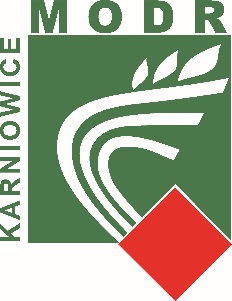                         KRYTERIA OCENA PASIEK                            W RAMACH KONKURSUPodczas wizyty  komisja konkursowa dokona oceny punktowej, zgodnie z załącznikiem nr 5,  biorąc pod uwagę następujące  elementy:- lokalizacja pasieki i wrażenie ogólne, - urządzenie i wyposażenie  pasieczyska, stan uli ,- stan i wyposażenie pracowni,  - rejestracja sprzedaży bezpośredniej lub zgłoszenie rolniczego handlu   detalicznego, - prawidłowa gospodarka pasieczna,- wymiana matek, i hodowla na własne potrzeby,- walka z chorobami i szkodnikami pszczół,- rodzaj prowadzonej gospodarki /stacjonarna, wędrowna/- ogródek pszczelarski, innowacje własnego pomysłu, - prowadzenie kroniki, strony internetowej pasieki,- wysokość zbiorów miodu i reklama własnych produktów pasiecznych,- prenumerata czasopism pszczelarskich, - udział pszczelarza w życiu związkowym, - pszczelarskie kwalifikacje zawodowe,- posiadanie księgozbioru pszczelarskiego,- zabytkowe lub ozdobne ule i sprzęt pasieczny,- staż pracy w pszczelarstwie,- kultywowanie tradycji pszczelarskich, - ewentualnie inne elementy nie wymienione powyżejUWAGA !  Pasieka, która uzyskała najwyższą ocenę i zajęła w Małopolskim Konkursie Pasiek I miejsce,  może ponownie uczestniczyć w konkursie za trzy lata.             MODR z/s w Karniowicach  Dział Rolnictwa Ekologicznego i Ochrony Środowiska  Osoba odpowiedzialna: dr inż. Jacek Kostuch tel. 12/ 285-21-13 w.256 kom. 600-199-494 e-mail: jacek.kostuch@modr.pl